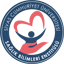 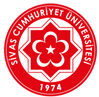 T.C.SİVAS CUMHURİYET ÜNİVERSİTESİSAĞLIK BİLİMLERİ ENSTİTÜSÜ MÜDÜRLÜĞÜSivas Cumhuriyet Üniversitesi Lisansüstü Eğitim ve Öğretim Yönetmenliği hükümleri uyarınca 2021–2022 Eğitim Öğretim yılı Güz Yarıyılında tezli yüksek lisans, II. öğretim tezsiz yüksek lisans ve doktora programlarına öğrenci alınacak olup, kabul edilecek öğrencilerde aranan koşullar, son başvuru tarihi ve ayrılan kontenjanlar aşağıda belirtilmiştir.BAŞVURU VE KAYIT TAKVİMİPROGRAMLAR BAŞVURU ŞARTLARI VE KONTENJANLARIBAŞVURUDA  DİKKAT EDİLMESİ GEREKEN HUSUSLAR1-Başvurular https://obs.cumhuriyet.edu.tr/oibs/ina_app/login.aspx  linkinden yapılacaktır. Posta ile yapılan başvurular kesinlikle kabul edilmeyecektir.2-Başvuru ekranında istenen belgelerin yüklenmesi zorunludur.3-Başvurular sırasında Enstitüye herhangi bir belge teslim edilmeyecek, adayların beyanları esas alınacaktır. Adayların yukarıdaki internet adresinden sisteme giriş yaparak gerekli olan bilgileri ve belgeleri yüklemeleri ve “bu formda girdiğim bilgilerin doğru olduğunu kabul ve taahhüt ediyorum” kısmındaki kutucuğu işaretlemeleri gerekmektedir. Eksik bilgi verilmesi, belge yüklenmemesi ve kabul-taahhüt etmeme onay işlemi yapmayan adayların başvurusu kabul edilmemektedir.4- Adayların sınavı kazanmaları halinde başvuru sırasında beyan ettikleri belgeleri ibraz etmeleri gerekmektedir. Söz konusu belgeleri ibraz etmeyen veya başvuru sırasında yanlış beyanda bulunduğu tespit edilen adayların, kazanmış olsalar dahi, sınavları geçersiz sayılacaktır. Bu adayların yerine sıralamaya giren ve şartları uygun diğer adaylar kesin kayıt hakkı kazanacaktır.5- Başvuru tarihinde mezun olabilecek adaylar için mevcut not durumu belgelerindeki ortalama esas alınır. Öğrenci kesin kayıt süresinin bitimine kadar mezuniyet belgesini ibraz etmek zorundadır. Mezun olabilecek durumdaki öğrenciler transkriptlerini yükleyeceklerdir.6-Adaylar diploma ve/veya transkript belgelerindeki 4’lük notlarını 100’lük not sistemine göre karşılığı varsa otomasyon programına bu notları girmeleri gerekmektedir. Diploma ve/veya transkriptinde 100’lük not karşılığı bulunmayan öğrenciler kendi üniversitelerinin not dönüşüm tablosuna göre 100’lük karşılığı olan notları girebilir. Aksi takdirde Otomasyon programı tarafından adayların 4’lük sistemdeki notları YÖK Dönüşüm Tablosuna göre 100’lük nota çevrilmektedir.7- Tezli yüksek lisans programlarına başvuru yapan adayların, başvurulan programın kontenjan sayısının 4 katı kadarı sınava girebilecektir. Bu sayının belirlenmesinde adayların ALES puanlarının %50’si ile diploma notlarının %50’sinin toplanmasıyla bulunacak değer dikkate alınacaktır.8- Tezsiz Yüksek Lisans Programı (İÖ) ücreti toplam 4800,00 TL olup iki eşit taksitte (2400,00 TL) ödeme yapılacaktır.9- Harçlar Ziraat Bankası ATM’lerinden veya İnternet Bankacılığı şubelerinden öğrenci numarası ile yatırılacaktır.LİSANSÜSTÜ EĞİTİME BAŞVURU GENEL ŞARTLARI-Doktora/Sanatta Yeterlik/Tıpta uzmanlık/Diş hekimliğinde uzmanlık/veteriner hekimliğinde uzmanlık/eczacılıkta uzmanlık mezunlarının tezli yüksek lisans ve doktora program başvurularında ALES şartı aranmamaktadır. DEĞERLENDİRME İLKELERİYATAY GEÇİŞ BAŞVURU VE GEREKLİ BELGELER Başvuru Dilekçesi.Yüksek Lisans ve Doktora programlarının her biri için not belgesi.Öğrenim Belgesi.Lisansüstü programlarına kayıt yaptırdığı zaman kullanılan ALES sonuç belgesi,KESİN KAYIT İÇİN GEREKLİ BELGELERAdayların Enstitümüze bizzat başvurmaları gerekmektedir.Resim makamlarca onaylı lisans diploması ve transkript.Resmi makamlarca onaylı yüksek lisans diploması ve transkript. (Doktora programları için)ALES belgesi.İki adet fotoğraf.Nüfus cüzdanı fotokopisi.Erkek adaylar için askerlik durum belgesi.Yabancı Dil belgesi (Doktora programları için).Ön kayıt başvuru formunun çıktısı (internet başvuru evrakı).YABANCI UYRUKLU ÖĞRENCİ BAŞVURULARI; YABANCI UYRUKLU ÖĞRENCİLERİN BAŞVURU VE KABUL İŞLEMLERİ “SİVAS CUMHURİYET ÜNİVERSİTESİ LİSANSÜSTÜ PROGRAMLARINA YABANCI UYRUKLU ÖĞRENCİ YÖNERGESİ”NE GÖRE YAPILACAKTIR.Başvuru Şartları  (1) Bu Yönerge kapsamında lisansüstü programlara kabul edilebilecek adayların Yükseköğretim Kurulunun belirlemiş olduğu yabancı uyruklu öğrenci statüsünde olması gereklidir. Buna göre: Yabancı uyruklu olanların, Yabancı uyruklu iken sonradan kazanılan T.C. vatandaşlığına ikinci uyruk olarak geçenlerin başvuruları “Lisansüstü Yabancı Uyruklu Öğrenci Kabul Yönergesi” kapsamında değerlendirilir.  (2) Yönergeye göre:  T.C. uyruklu olanların,  KKTC uyruklu olanların,  Çifte vatandaş olup uyruğu doğumla ilk uyruğu T.C. ya da KKTC olanların,  Doğumla Türk vatandaşı olup da İçişleri Bakanlığı’ndan Türk vatandaşlığından çıkma izni alanlar ve bunların Türk vatandaşlığından çıkma belgesinde kayıtlı reşit olmayan çocuklarının Türk Vatandaşlığı Kanunu uyarınca aldığı Tanınan Hakların Kullanılmasına İlişkin Belge sahibi olduklarını belgeleyenlerden lisans/lisansüstü öğrenimlerini Türkiye’de ya da KKTC’de tamamlayanların, Yabancı uyrukluyken T.C. vatandaşlığına geçenlerin başvuruları “Lisansüstü Yabancı Uyruklu Öğrenci Kabul Yönergesi” kapsamında değerlendirilmez.(3) Lisansüstü programlara başvuran yabancı uyruklu öğrencilerin, daha önce mezun oldukları lisans ya da yüksek lisans programı yurtdışında eğitim veren bir yükseköğretim kurumuysa, söz konusu kurumun YÖK tarafından tanınırlığı olmalıdır. Sağlık ile ilgili klinik alanlarda lisansüstü programlara başvuran yabancı uyruklu adaylardan, daha önce eğitim görmüş oldukları yükseköğretim kurumlarının YÖK tarafından denk kabul edildiğine ilişkin “denklik belgesi”, sağlık ile ilgili klinik alanlar dışındaki alanlara başvuran yabancı uyruklu adaylardan ise YÖK’ün “tanınırlık belgesi” istenir. (4)  Yalnızca YÖK tarafından tanınan yükseköğretim kurumlarından alınmış olan diplomalar geçerli kabul edilir.  (5) Yüksek lisans ve doktora programına başvurularda ALES puanı aranmamaktadır.(6) Yüksek lisans programına başvuru yapacak yabancı uyruklu adaylardan, herhangi bir yabancı dil sınavına girmiş olma şartı aranmaz.  Doktora programına öğrenci kabulünde ana dilleri dışında Yükseköğretim Kurulu tarafından kabul edilen merkezî yabancı dil sınavları ile eşdeğerliği kabul edilen uluslararası yabancı dil sınavlarından en az 55 puan veya ÖSYM tarafından eş değerliği kabul edilen uluslararası yabancı dil sınavlarından bu puan muadili bir puan alınması zorunludur.Başvuru EvraklarıBaşvurular online olarak Sivas Cumhuriyet Üniversitesi Uluslararası Öğrenci Koordinatörlüğüne yapılır (2) Başvurularda aşağıdaki belgeler İstenmektedir. (2) Başvurularda aşağıdaki belgeler istenmektedir: a) Online başvuru formu, b) Lisans veya yüksek lisans diplomasının resmî makamlarca onaylı örneği (Türkçe dışındaki dillerde ise onaylı Türkçe tercümesi) c) Özgeçmiş (Türkçe veya İngilizce), ç) Pasaportun kimlik ile ilgili kısımlarının resmi makamlarca onaylanmış sureti, d) Enstitüler tarafından ihtiyaç duyulması halinde ek belgeler talep edilebilir.Başvuruların Değerlendirilmesi(1) Lisansüstü programlara başvuran adayların başvuru dosyaları, ilgili programın ana bilim / ana sanat dalı kurulu tarafından değerlendirilir ve yeterli görülen adayların öğrenciliğe kabulleri, ilgili ana bilim/ana sanat dalı kurulunun görüşü ve Enstitü Yönetim Kurul kararı ile kesinleşir.(2) Lisansüstü programlara başvuran adaylar lisans transkript notlarına göre sıralanırlar. Sıralama sonucunda kontenjan sayısı kadar aday asil olarak lisansüstü eğitime hak kazanırken aynı sayıda aday da yedek olarak ilan edilir.(3) Enstitüler yalnız lisans / yüksek lisans not ortalamasına göre öğrenci kabul edileceği gibi Enstitü Yönetim Kurul Kararıyla lisans/yüksek lisans not ortalamasına ek olarak bilimsel değerlendirme ve/veya mülakat sonucuyla da değerlendirme yapabilir. Ek koşulların ne derecede değerlendirmeye alınacağı Enstitü Yönetim Kurulu Kararıyla belirlenir.” maddesi gereğince 2021-2022 eğitim öğretim yılında Enstitümüz ana bilim dallarına alınacak yabancı uyruklu öğrencilere yazılı ve mülakat sınavı uygulanması durumunda değerlendirme kriterlerinin; Yüksek Lisans için; yazılı sınav notunun %50’u, lisans not ortalamasının %30’u ile mülakat puanının %20’nun toplamıdır. Mülakat yapılmaması durumunda yazılı sınav notunun %70, lisans not ortalamasının %30’u olarak hesaplanır. Adayın notlarının değerlendirilebilmesi için yazılı sınav notunun en az 50 olması gerekir. Adayın başarılı sayılabilmesi için başarı notunun en az 60 olmasına, Doktora için; yazılı sınav notunun %50’u, yüksek lisans diploması ile başvuranlar için not ortalamasının %30’u, lisans diploması ile başvuranlar için not ortalamasının %30’u ile mülakat puanının %20’nun toplamıdır. Mülakat yapılmaması durumunda yazılı sınav notunun %70, lisans not ortalamasının %30’u olarak hesaplanır. Adayın notlarının değerlendirilebilmesi için yazılı sınav notunun en az 50 olması gerekir. Adayın başarılı sayılabilmesi için başarı notunun en az 65 olmasına oy birliği ile karar verilmiştir.(4) Türkiye Cumhuriyeti Hükümeti ile imzalanmış protokol, ikili anlaşma, Avrupa Birliği Uyum Programı, öğrenci değişim programları ve benzeri anlaşmalar ile gelen hükümet burslusu ve anlaşmalı yabancı uyruklu öğrenciler, gerekli başvuru koşullarını sağlamak kaydıyla herhangi bir sınava tabi tutulmadan lisansüstü programa kabul edilirler. (5) Özel yetenekle öğrenci kabul eden programlar için ilgili ana bilim dalının görüşü ve Enstitü Yönetim Kurulunun onayı gerekmektedir.Kayıt  (1) 	Kayıtlar akademik yıl boyunca yapılır fakat ders kayıtları her dönem akademik takvimde belirtilen tarihlerde yapılır. (2) 	 Kayıtlar için aşağıda belirtilen evraklar istenmektedir: Lisans veya yüksek lisans diplomasının resmî makamlarca onaylı sureti (Türkçe dışındaki dillerde ise onaylı Türkçe tercümesi)  Transkript (Türkçe dışındaki dillerde ise onaylı Türkçe tercümesi) Özgeçmiş (Türkçe veya İngilizce), Pasaportun kimlik ile ilgili kısımlarının resmi makamlarca onaylanmış sureti, Öğrenim meşruhatlı vize veya İçişleri Bakanlığının belirlediği ilkeler çerçevesinde öğrenim meşruhatlı vize istenmeyecek öğrenci statüsünde olduğuna dair belge. Doktora programına başvuracak adaylar için yabancı dil sınav sonucu, Türkçe bildiğini gösterir Türkçe yeterlilik belgesi, Sağlık ile ilgili klinik alanlarda lisansüstü öğrenim görmek isteyen adayların YÖK’ten alınmış diploma denklik belgesi sunması gerekir.  Bu yönergede yer alan 8. maddenin 1. fıkrasının (i) bendindeki dışındaki alanlarda lisansüstü öğrenim görmek isteyen adayların daha önce öğrenim gördükleri kurumun YÖK tarafından tanındığını gösterir belge sunmaları gerekir. YÖK tarafından tanınmayan kurumlardan mezun olmuş adaylar lisansüstü programa kayıtları yapılmaz.  (g), (h) ve (i)  bentlerinde belirtilen belgeler eksik olması durumunda adayların şartlı kayıtları yapılır, (g) bendindeki belirtilen eksik belgeler için eğitim-öğretime başladıktan itibaren 2 yarıyıl ek süre verilir ; (h) bendindeki eksik belgeler için bu Yönerge’nin 10. maddesindeki hükümler uygulanır, (i) bendindeki eksik belgeler için kayıt yapıldıktan sonra 2 yarıyıl ek süre verilir ve ek süre sonunda denklik belgesi ve /veya yabancı dil belgesini getirmeyen öğrencinin enstitü ile ilişiği kesilir. (g) bendindeki eksik belgeler için verilen ek sürelerin hesabına kayıt dondurma süreleri dahil değildir.  Yurtdışı Türkler ve Akraba Toplulukları Başkanlığı tarafından enstitülere Türkiye burslusu olarak yerleştirilen öğrencilere (g) bendi hükümleri uygulanmaz. Bu öğrencilerin kayıt zamanı veya kayıttan sonra sunacakları Türkçe yeterlik belgesi yabancı dil belgesi olarak değerlendirilir. Son altı ayda çekilmiş 3 adet fotoğraf, Türkçe HazırlıkÜniversitede %100 yabancı dilde eğitim veren programlara kayıt hakkı kazanan adaylar hariç eğitim-öğretime başlamak için Türkçe yeterlik şartı aranır. (2) Kayıt hakkı kazanan adaylardan: a) Yurt içinde veya yurt dışında %100 Türk dilinde eğitim veren bir yükseköğretim diploma programından (ön lisans, lisans, yüksek lisans) mezun olanlardan Türkçe yeterlik şartı aranmaz. (3) Programlara yerleştirilen adayların Türkçe yeterlikleri: a) Sivas Cumhuriyet Üniversitesi TÖMER tarafından Üniversiteye kayıt yaptıran öğrenciler için yapılan Türkçe düzey sınavındaki başarı düzeyine, b) Sivas Cumhuriyet Üniversitesi TÖMER tarafından verilen Türkçe yeterlik belgesine, c) Yunus Emre Enstitüsü tarafından verilen Türkçe yeterlik belgesine, d) Devlet yükseköğretim kurumlarından alınan Türkçe yeterlik belgesine göre belirlenir. (4) Türkçe yeterlik belgesine (B2 seviyesi ve üzerinde) sahip olan adaylar öğrenimine başlar. Üniversiteye kayıt yaptıran öğrencilerden Türkçe yeterliği olmayanlar için Sivas Cumhuriyet Üniversitesi TÖMER tarafından Türkçe düzey sınavı yapılır. Türkçe düzey sınavından 60 ve üzerinde puan alan öğrenciler eğitim öğretime başlar (5) En fazla iki (2) yarıyıl içinde Türkçe dil yeterliliğini sağlayamayan öğrencinin enstitü ile ilişiği kesilir. (6) Türkçe hazırlık eğitimi süresi eğitim-öğretim süresine dahil değildir. (7) Yurtdışı Türkler ve Akrabalar Topluluklar Başkanlığı tarafından Türkiye burslusu kapsamında enstitülere yerleştirilen öğrencilere yerleştirildikleri programın eğitim dili fark etmeksizin Türkçe yeterlilik şartı aranır. Diğer Şartlar (1) Adaylar; diplomaları başvurulan programa uygun olmak kaydıyla, Yüksek lisans ve doktora programları için 3 program tercihi yapabilirler. (2) Eğitim-öğretim açısından yabancı uyruklu öğrenciler de T.C. uyruklu öğrencilere uygulanan Yönetmeliğe tabidirler. (3) Kayıt hakkını kazanan adaylardan, ilan edilecek kayıt süresi içinde kaydını yaptırmayanlar kayıt hakkını kaybederler.Yabancı Uyruklu Öğrencilerin Öğrenim Ücreti Üniversitemiz Yönetim Kurulunun 10.07.2021 tarih ve 21 sayılı toplantı kararı gereğince öğrenim ücretleri aşağıdaki gibidir. Doktora Programı Öğrenim Ücreti		: Güz: 3.500	Bahar: 3.500 		Olmak Üzere Yıllık: 7000,00TLYüksek Lisans Programı Öğretim Ücreti		: Güz: 3.000	Bahar: 3.000 		Olmak Üzere Yıllık: 6000,00 TL NOT: Enstitü Öğrenci İşleri Tel: 2681 – 1362- 1363Tezli Yüksek Lisans- Tezsiz Yüksek Lisans ve Doktora Programlarına Otomasyon Sistemi Üzerinden Başvuruların Alınması23 Agustos-3 Eylül 2021Yatay Geçiş Başvuru Tarihi 23 Agustos-3 Eylül 2021Yabancı Uyruklu Öğrencilerin Başvuru Tarihi23 Agustos-3 Eylül 2021Başvuruların Değerlendirilmesi23 Agustos-3 Eylül 2021Ön Değerlendirme Sonucunun Açıklanması06 Eylül 2021Tezli Yüksek Lisans ve Doktora Programı Yazılı ve Mülakat Sınav Tarihi08 Eylül 2021(Yazılı Sınav:10.00- Mülakat: 14.00)Kesin Kayıt Hakkı Kazanan Adayların İlanı10 Eylül 2021Kesin Kayıt Hakkı Kazan Adayların Kesin Kayıt Tarihi13 Eylül -17 Eylül 2021Yedek Listelerin Açıklanması 20 Eylül 2021Kesin Kayıtlar (Yedek Listeden)21 Eylül- 23 Eylül 2021ANA BİLİMDALIYÜKSEK LİSANSKONTENJANIDOKTORAKONTENJANIYATAY GEÇİŞYABANCI UYRUKLUKONENJANIÜNİPALES PUANTÜRÜÖZEL ŞARTLARAnatomi114 YL1 DRSAs SAYYüksek Lisans İçin: Biyoloji, Sağlık Bilimleri Fakültesi veya 4 Yıllık Sağlık YüksekokuluMezunu Olmak.  Doktora İçin: Anatomi Ana Bilim Dalında Yüksek Lisans Yapmış Olmak     Doktora ve Yüksek Lisans Alımlarında; Yazılı ve Mülakat Sınavı YAPILACAKTIR.Aile Danışmanlığı (Tezsiz) II. Öğretim35 5 YLAnalitik Kimya8  5 YLSAYYüksek Lisans Alımlarında; Yazılı ve Mülakat Sınavı YAPILACAKTIR.Beden Eğitimi ve Spor 10 52 YL3 DR  4 YL  3 DR  SAYSÖZEAYüksek Lisans ve Doktora Alımlarında; Yazılı Sınavı Yapılacak, Mülakat Sınavı YAPILMAYACAKTIRBiyokimya1  2 3 YL*SAY Yüksek Lisans İçin: Eczacılık, Veteriner, Fen Fakültesi/Fen Edebiyat Fakültesi/ Biyoloji,  Moleküler Biyoloji ve Genetik, Kimya, Biyokimya Bölümü Mezunu Olmak Doktora İçin: Tıp, Eczacılık, Diş Hekimliği ve Veteriner Fak. Tıbbi Biyokimya, Biyoloji, Fizyoloji, Genetik, Tıbbi Biyoloji ve Genetik, Fen /Fen Edebiyat Fak. Biyokimya, MolekülerBiyoloji dahil birinde yüksek lisans Yapmış olmak. *Başvuracak Adayların; Eczacılık, Veteriner Fakültesi Biyokimya Bölümü Mezunu olmak.  Yüksek Lisans ve Doktora Alımlarında; Yazılı ve Mülakat Sınavı YAPILACAKTIR.Besin/Gıda Hijyeni ve Teknolojisi4 5 YLSAYYüksek Lisans Alımlarında; Yazılı ve Mülakat Sınavı YAPILACAKTIR.Cerrahi Hastalıkları Hemşireliği6 5 YLSAYYüksek Lisans Alımlarında; Yazılı ve Mülakat Sınavı YAPILACAKTIR.Çocuk Sağlığı ve Hastalıkları Hemşireliği5 2 YLSAYHemşirelik Lisans Mezunu Olmak Yüksek Lisans Alımlarında; Yazılı Sınavı Yapılacak, Mülakat Sınavı YAPILMAYACAKTIRDoğum ve Kadin Hastalıkları Hemşireliği65 YL5 DR 2 YLSAYYüksek Lisans ve Doktora Alımlarında; Yazılı Sınavı Yapılacak, Mülakat Sınavı YAPILMAYACAKTIR.Ebelik10 1123 Y L2 DRSAYYüksek Lisans İçin: Ebelik Bölümü Mezunu Olmak Doktora İçin: Ebelik Lisans/Yüksek Lisans Bölümü Mezunu Olmak Yüksek Lisans ve Doktora Alımlarında; Yazılı Sınavı Yapılacak, Mülakat Sınavı YAPILMAYACAKTIR.Farmakoloji 2 YL 1 YLSAYEczacılık Fakültesi Mezunu Olmak. Yüksek Lisans Alımlarında; Yazılı ve Mülakat Sınavı YAPILACAKTIR.Fizyoloji22 5 YLSAYYüksek Lisans Alımlarında; Yazılı ve Mülakat Sınavı YAPILACAKTIR.Farmasötik Biyokimya5 1 YL SAYEAYüksek Lisans Alımlarında; Yazılı ve Mülakat Sınavı YAPILACAKTIR.Fizyoterapi ve Rehabilitasyon122* 5 YL 2 YLSAYFizyoterapi ve Rehabilitasyon Bölümü Mezunu Olmak. *Yatay geçiş kontenjanlarının 1 Yabancı uyruklu 1 TC Uyruklu öğrenciYüksek Lisans Alımlarında; Yazılı ve Mülakat Sınavı YAPILACAKTIR.Halk Sağlığı Hemşireliği4  5 YLSAYHemşirelik Lisans Mezunu Olmak Yüksek Lisans Alımlarında; Yazılı ve Mülakat Sınavı YAPILACAKTIR.Hemşirelik Doktora 72 DR 3 DRSAYHemşirelik Esasları, Çocuk Sağlığı ve Hastalıkları ve Cerrahi Hastalıkları Hemşireliği Ana Bilim Dalında Yüksek Lisans Yapmış Olmak Doktora Alımlarında; Yazılı ve Mülakat Sınavı YAPILACAKTIR.Tıbbi Histoloji ve Embriyoloji2 1 YL*4 DOKSAYDoktora İçin:* Histoloji ve Embriyoloji Ana Bilim Dalında Yüksek Lisans Yapmış Olmak. Yüksek Lisans ve Doktora Alımlarında; Yazılı ve Mülakat Sınavı YAPILACAKTIR.Hayvan Besleme ve Beslenme Hastalıkları4 2 YLSAYYüksek Lisans Alımlarında; Yazılı ve Mülakat Sınavı YAPILACAKTIR.İç Hastalıkları Hemşireliği102 DRSAYHemşirelik Bölümü Mezunu Olmak Yüksek Lisans ve Doktora Alımlarında; Yazılı Sınavı Yapılacak, Mülakat SınavıYAPILMAYACAKTIR.Tıbbi Mikrobiyoloji2 2 5 YLSAYDoktora İçin:  Tıp Fakültesi Mezunu veya Tıbbi Mikrobiyoloji Ana Bilim Dalında Yüksek Lisans Yapmış Olmak.  Yüksek Lisans ve Doktora Alımlarında; Yazılı ve Mülakat Sınavı YAPILACAKTIR.Psikiyatri Hemşireliği62 YL5 YL  6 YLSAYHemşirelik Lisans Mezunu Olmak Yüksek Lisans Alımlarında; Yazılı Sınavı Yapılacak, Mülakat Sınavı YAPILMAYACAKTIR.Tıbbi Parazitoloji2  5 YLSAYTıp, Eczacılık ve Veteriner Fakültesi mezunu veya Biyoloji, Biyokimya, Moleküler Biyoloji Bölümü Mezunu Olmak Yüksek Lisans Alımlarında; Yazılı ve Mülakat Sınavı YAPILACAKTIR.Protetik Diş Tedavisi  1SAYDoktora Alımlarında; Yazılı ve Mülakat Sınavı YAPILACAKTIR.Sağlık Yönetimi10 5 YLEASağlık Yönetimi Lisans Mezunu Olmak Yüksek Lisans Alımlarında; Yazılı ve Mülakat Sınavı YAPILACAKTIR.Sinirbilim6  2 YLSAYAdayların: Tıp, Veteriner, Eczacılık Fakültesi Mezunu Olmak, Fizik, Kimya, Matematik,Biyoloji, Psikoloji lie Moleküler Biyoloji ve Genetik Mezunu Olmak. Yüksek Lisans Alımlarında; Yazılı ve Mülakat Sınavı YAPILACAKTIR.Tıbbi Biyoloji 5 YLSAYAdayların: Biyoloji, Biyoloji ve Moleküler Biyoloji Mezun OlmakYüksek Lisans Alımlarında; Yazılı ve Mülakat Sınavı YAPILACAKTIR.Veteriner İç Hastalıkları3 5 YLSAYYüksek Lisans Alımlarında; Yazılı ve Mülakat Sınavı YAPILACAKTIR.Veteriner Anatomi81SAYYüksek Lisans Alımlarında; Yazılı ve Mülakat Sınavı YAPILACAKTIR.Veteriner Dölerme ve SuniTohumlama52 5 YLSAYYüksek Lisans Alımlarında; Yazılı ve Mülakat Sınavı YAPILACAKTIR.Veteriner Parazitoloji2 5 YLSAYYüksek Lisans Alımlarında; Yazılı ve Mülakat Sınavı YAPILACAKTIR.Veterinerlik Fizyolojisi41 5 YLSAYYüksek Lisans Alımlarında; Yazılı ve Mülakat Sınavı YAPILACAKTIR. Veterinerlik Farmakolojive Toksikolojisi4 5 YLSAYAdayların: Veteriner, Tıp, Eczacılık, Diş Hekimliği, Sağlık Bilimleri Falültesi/YüksekokuluMezunları Veya Kimya, Biyokimya, Biyoloji, Moleküler Biyoloji ve Genetik Bölümleri Mezunu OlmakYüksek Lisans Alımlarında; Yazılı ve Mülakat Sınavı YAPILACAKTIR.TEZLİ YÜKSEK LİSANS TEZSİZ YÜKSEK LİSANSDOKTORALİSANSÜSTÜ PROGRAMLAR ARASI GEÇİŞ-100 üzerinden en 55 not ortalamasıyla lisans mezunu olmak -Başvuru yapılan programın gerektirdiği ALES puan türünden en az 55 puan almış olmak- Lisans mezunu olmak -Varsa ALES Belgesi (ALES puanı şartı aranmamaktadır.) a) Yüksek Lisans Diploması ile Başvuranların;-Lisans ve yüksek lisans diplomasına sahip olmak.-Üniversitelerarası Kurul Başkanlığı tarafından geçerli sayılan dil sınavlarından en az 55 puan almak.- Başvuru yapılan programın gerektirdiği ALES puan türünden en az 60 puan almış olmakb) Lisans Diploması ile Başvuranların; - Lisans Diplomasına Sahip Olmak.- Üniversitelerarası Kurul Başkanlığı tarafından geçerli sayılan dil sınavlarından En az 55 puan almak.- ALES Sayısal kısmından 80 standart puana sahip olunmak.-Lisans not ortalamasının 100 üzerinden en az 80 puana sahip olmak.Adaylar başvurularını dilekçe ve ekleri ile Enstitümüze yapacaklardır. Üniversite içindeki başka bir enstitü ana bilim/ana sanat dalında veya başka bir yükseköğretim kurumunun lisansüstü programında en az bir yarıyılı başarılı şekilde tamamlamış olmak.Teze başlamış öğrenci yatay geçiş yoluyla enstitüye kayıt yaptıramaz. Derslerini tamamlamış ve tez aşamasına gelmiş, ancak tez çalışmasına ayrılacağı enstitüde başlamamış olan öğrencilerin yatay geçiş yapmaları, ilgili ana bilim/ana sanat dalı kurulunun önerisi ve EYK’nın kararı ile kesinleşir.Adayın kayıtlı olduğu enstitüde almış olduğu derslerin tümünü başarmış olması ve aldığı derslerden genel not ortalamasının yüksek lisans için 100 üzerinden en az 75 ve doktora için en az 80 puan veya eşdeğeri olması gerekir. TEZLİ YÜKSEK LİSANS TEZSİZ YÜKSEK LİSANSDOKTORALİSANSÜSTÜ PROGRAMLAR ARASI GEÇİŞÜNİPALES puanının %50’sinin, Diploma notunun %10’unun, Yazılı sınavın %30’unun, Mülakat notunun %10’unun, (Mülakat sınavı yapılmazsa yazılı sınav notunun %40’ının) toplamından ibarettir. Adayın notlarının değerlendirilebilmesi için yazılı sınav notunun en az 50 olması gerekir. Adayın başarılı sayılabilmesi için başarı notunun en az 60 olması gerekir. Puanların eşitliği halinde ALES puanı yüksek olan adaylar başarılı sayılır.5-Mülakat ve yazılı sınavlardan birine girmeyen adaylar başarısız sayılır.- Lisans mezuniyet notunun %70’inin,- ALES puanının %30’unun toplamından ibarettir.- ALES şartı aranmadığından ALES puanları olmayan adayların sadece lisans not ortalamasının %70’i hesaplanır.ALES puanının %50’sinin, Yabancı dil puanının %10’unun, Yüksek lisans diploma notunun %10’unun, Yazılı sınavın %20’sinin, Mülakat notunun %10’unun (Mülakat sınavı yapılmazsa yazılı sınav notunun %30’unun) toplamından ibarettir.    Adayın notlarının değerlendirilebilmesi için yazılı sınav notunun en az 50 olması gerekir. Adayın başarılı sayılabilmesi için başarı notunun en az 65 olması gerekir. Puanların eşitliği halinde ALES puanı daha yüksek olan adaylar başarılı sayılır.6-Mülakat ve yazılı sınavlardan birine girmeyen adaylar başarısız sayılır.Başvurular ilgili enstitü ana bilim/ana sanat dalı tarafından değerlendirilir ve Enstitü Yönetim Kurulu kararıyla kesinleşir. Yatay geçiş şartlarını sağlayanların sayısı ilan edilen kontenjandan fazla ise genel not ortalaması daha yüksek olanlar öncelik kazanır. Lisansüstü programlara başvuran adaylar ile yatay geçiş yoluyla bir enstitüden başka bir enstitüye geçmek isteyen lisansüstü programlara kayıtlı öğrencilerin harfli sisteme göre hazırlanmış transkriptleri, Senato tarafından kabul edilen dönüşüm tablosuna göre hesaplanır.-ÜNİP kontenjanlarında başvuruların kontenjan sayısından fazla olması durumunda değerlendirme ALES puanının %50’si ve mezuniyet notunun %50’sinin toplamıdır. 